KLASA VIII07.05.2020r.Temat:  MATERIA I ENERGIA  W EKOSYSTEMIE.1.  Przeczytaj uważnie temat lekcji ze stron 125 – 128 w podręczniku.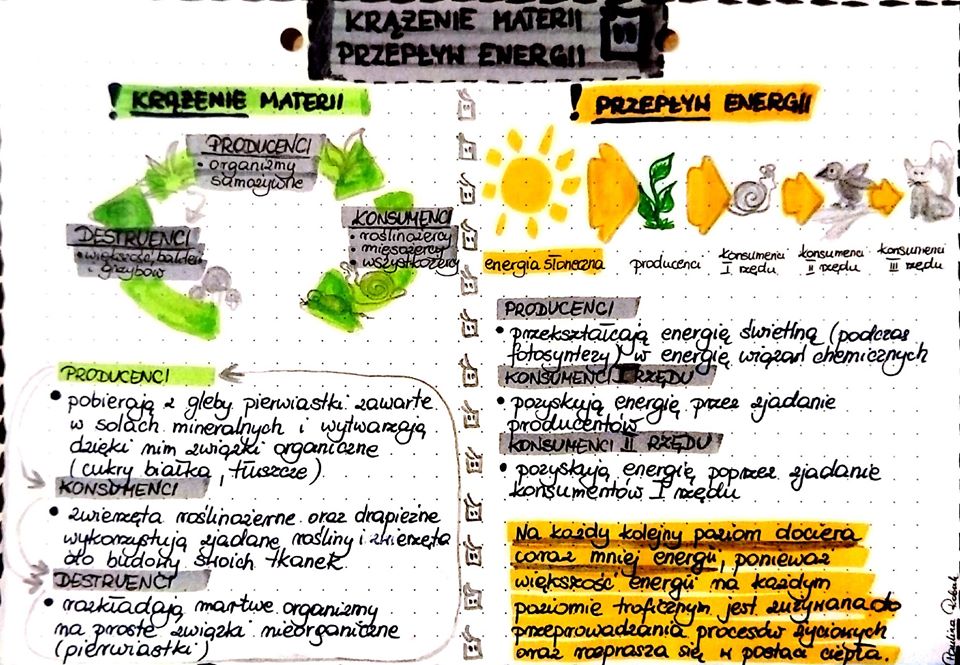 2 Wykonaj notatkę:Możesz wykorzystać to najważniejsze z podręcznika str. 1283. Zapoznaj się z krótką prezentacją umieszczoną na stronie szkoły.4. Praca z e-podręcznikiem – dla chętnychhttps://epodreczniki.pl/a/ekosystem---obieg-materii-i-przeplyw-energii/DflkWnMjRhttps://epodreczniki.pl/b/obieg-materii-i-przeplyw-energii-w-ekosystemie/Psa2cUlCmhttps://epodreczniki.pl/a/obieg-materii-i-przeplyw-energii-w-przyrodzie/Do8UrVCzCZADANIE DOMOWE:  Wykonaj w zeszycie schematy obiegu węgla i przepływu energii. Proszę o przesłanie zdjęcia najpóźniej do dnia 14 maja.